Publicado en Barcelona  el 31/08/2020 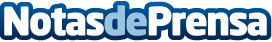 Los móviles Xiaomi y su nuevo MIUI 12 son analizados por Tecnomari En los últimos años, la marca Xiaomi ha ganado nuevos compradores y muestra de ello son sus ventas, ya que los móviles libres Xiaomi se sitúan dentro del top 3 de móviles más vendidos del mercadoDatos de contacto:Arón Olivares MarínPropietario de Tecnomari (Jholma Business S.L.)931226241Nota de prensa publicada en: https://www.notasdeprensa.es/los-moviles-xiaomi-y-su-nuevo-miui-12-son Categorias: Nacional Imágen y sonido Telecomunicaciones Consumo Dispositivos móviles Innovación Tecnológica http://www.notasdeprensa.es